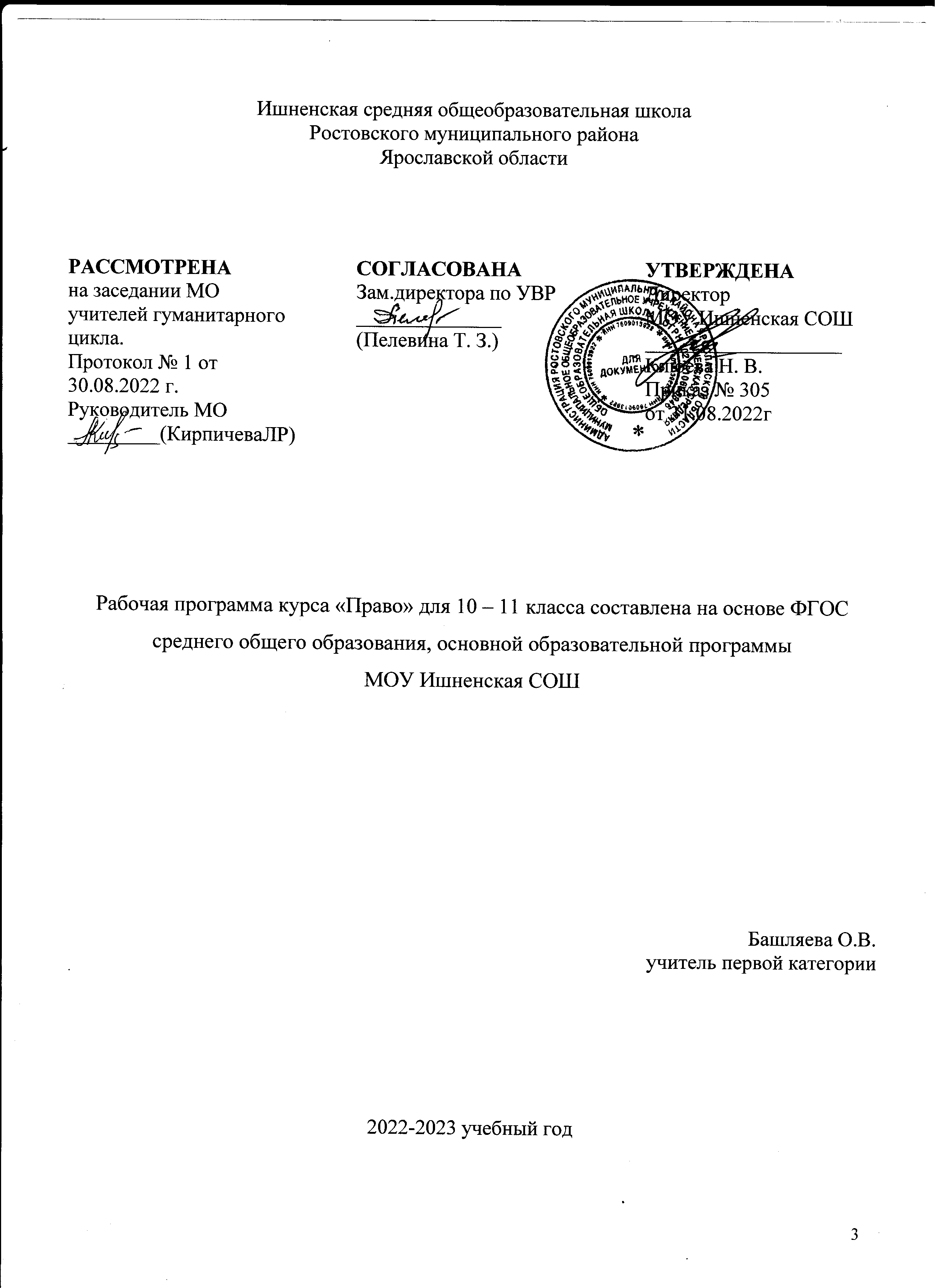 ПОЯСНИТЕЛЬНАЯ ЗАПИСКАРабочая программа по праву составлена на основе федерального компонента Государственного стандарта среднего (полного) общего образования (базовый уровень). Разработана на основе авторской программы А.Ф. Никитина: Правоведение. 10-11 классы: /А.Ф .Никитин. Базовый и углублённый уровни - М.: Просвещение, 2016. (Допущено Министерством образования и науки Российской Федерации).Рабочая программа рассчитана на 68 учебных часов в 10-11 классах, из расчета 1 час в неделю.Нормативно - правовая основа рабочей программы по праву:1. Конституция Российской Федерации (принята всенародным голосованием 12.12.1993 г. с изменениями, одобренными в ходе общероссийского голосования 01.07.2020 г.).2. Закон «Об образовании в Российской Федерации» от 29.12.2012 г. № 273-ФЗ.3. Приказ Министерства образования и науки РФ от 17.12.2010 г. № 1897 «Об утверждении федерального государственного образовательного стандарта основного общего образования».4. Приказ Министерства образования и науки Российской Федерации № 413 от 17.05.2012 г. «Об утверждении федерального государственного образовательного стандарта среднего общего образования».5. Приказ Министерства образования и науки Российской Федерации 
от 30.08.2013 г. № 1015 «Об утверждении Порядка организации и осуществления образовательной деятельности по основным общеобразовательным программам – образовательным программам начального общего, основного общего и среднего общего образования».6. Приказ Министерства образования и науки РФ от 30 марта 2016 г. № 336 «Об утверждении перечня средств обучения и воспитания, необходимых для реализации образовательных программ начального общего, основного общего и среднего общего образования, соответствующих современным условиям обучения, необходимого при оснащении общеобразовательных организаций 
в целях реализации мероприятий по содействию созданию в субъектах РФ (исходя из прогнозируемой потребности) новых мест в образовательных организациях, критериев его формирования и требований к функциональному оснащению, а также норматива стоимости оснащения одного места обучающегося указанными средствами обучения и воспитания».7. Приказ Министерства просвещения РФ от 28.12.2018 г. №  345 «О федеральном перечне учебников, рекомендуемых к использованию при реализации имеющих государственную аккредитацию образовательных программ начального общего, основного общего, среднего общего образования».8. Концепции преподавания истории и обществознания.Данная программа позволяет реализовать ФГОС ООО в полном объёме.ПрограммыПравоведение. 10-11 классы: /А.Ф.Никитин. Базовый и углублённый уровни - М.: ДРОФА, 2016. (Рекомендовано Министерством образования и науки Российской Федерации).Ресурсное обеспечение рабочей программы1.Право: базовый и углублённый уровни: учебник для 10-11 классов общеобразовательных учреждений/ А.Ф. Никитин. - М., ДРОФА, 2018 г.(Рекомендовано Министерством образования и науки Российской Федерации).Учебно-методическая литератураГражданский кодекс РФ. - М., 2012.Трудовой кодекс РФ. - М., 2015.Уголовный кодекс РФ. - М., 2015.Семейный кодекс РФ. - М., 2011.Административный кодекс РФ. - М., 2012.Конституция Р.Ф. - М., 2015.Комментарии к Конституции РФ. - М., 2008Теория государства и прав: Учебник /под ред. А.В. Малько. М., 2006.Международное право: Учебник / Н.А. Ушаков . М., 2005.Интернет ресурсы ( федеральный правовой портал «Юридическая Россия» и др.)Место предмета в базисном учебном планеФедеральный базисный учебный план для образовательных учреждений Российской Федерации отводит 68 часов для обязательного изучения учебного предмета «Право» на этапе среднего (полного) общего образования, в X и XI классах по 34 часов, из расчета 1 учебный час в неделю. Примерная программа рассчитана на 68 учебных часов и является продолжением изучения правовой сферы в курсе обществознания в основной средней школе. При этом в ней предусмотрен резерв времени для реализации авторских подходов, использования разнообразных форм организации учебного процесса, внедрения современных методов обучения и педагогических технологий.Целью реализации ООП ООО по курсу право является освоение содержания предмета «Право» и достижение обучающимися результатов освоения ООП ООО в соответствии с требованиями ФГОС ООО и ООП ООО МОУ Ишненской СОШИзучение права в старшей школе на базовом уровне направлено на достижение следующих целей: -I- развитие личности, направленное на формирование правосознания и правовой культуры, социально-правовой активности, внутренней убежденности в необходимости соблюдения норм права, на осознание себя полноправным членом общества, имеющим гарантированные законом права и свободы;-I- воспитание гражданской ответственности и чувства собственного достоинства; дисциплинированности, уважения к правам и свободам другого человека, демократическим правовым институтам, правопорядку;-I- освоение знаний об основных принципах, нормах и институтах права, возможностях правовой системы России, необходимых для эффективного использования и защиты прав и исполнения обязанностей, правомерной реализации гражданской позиции;-I- овладение умениями, необходимыми для применения освоенных знаний и способов деятельности с целью реализации и защиты прав и законных интересов личности; содействия подержанию правопорядка в обществе; решения практических задач в социально-правовой сфере, а также учебных задач в образовательном процессе;-I-формирование способности и готовности к самостоятельному принятию правовых решений, сознательному и ответственному действию в сфере отношений, урегулированных правом.ПЛАНИРУЕМЫЕ РЕЗУЛЬТАТЫ ОСВОЕНИЯ ПРЕДМЕТА «ПРАВО». БАЗОВЫЙ УРОВЕНЬ. 10-11 КЛАСС Выпускник получит возможность научиться:Предметные результаты:опознавать и классифицировать государства по их признакам, функциям иформам;выявлять элементы системы права и дифференцировать источники права;характеризовать нормативно-правовой акт как основу законодательства;различать виды социальных и правовых норм, выявлять особенности правовыхнорм как вида социальных норм;различать субъекты и объекты правоотношений;дифференцировать правоспособность, дееспособность;оценивать возможные последствия правомерного и неправомерного поведениячеловека, делать соответствующие выводы;оцениватьсобственныйвозможныйвкладвстановлениеиразвитиеправопорядка и законности в Российской  Федерации;характеризовать Конституцию Российской Федерации как основной законгосударства, определяющий государственное устройство Российской Федерации;осознанно содействовать соблюдению Конституции Российской Федерации,уважению прав и свобод другого человека, демократических ценностей и правопорядка;формулировать особенности гражданства как устойчивой правовой связимежду государством и человеком;устанавливать взаимосвязь между правами и обязанностями гражданинаРоссийской Федерации;называть элементы системы органов государственной власти в РоссийскойФедерации; различать функции Президента, Правительства и Федерального СобранияРоссийской Федерации; оценивать ресурсы, в том числе время и другие нематериальные ресурсы, 10 необходимые для достижения поставленной ранее цели, в том числе в условиях дистанционного обучения с использованием образовательного ресурса РЭШ задавать параметры и критерии, по которым можно определить, что цель достигнута; сопоставлять полученный результат деятельности с поставленной заранее целью; фиксировать и оценивать в конце урока результаты своей работы на уроке (с помощью средств, предложенных как учителем на традиционном уроке, так и в рамках интерактивного видео-урока);Познавательные УУД  осуществлять информационный поиск на основе предложенных в рамках образовательного ресурса РЭШ материалов: текстов, иллюстраций, учебных материалов видео-уроков, энциклопедиях, справочниках, учебных пособиях, и ставить на его основе новые (учебные и познавательные) задачи;  искать и находить обобщённые способы решения задач; приводить критические аргументы как в отношении собственного суждения, так и в отношении действий и суждений другого человека, как в рамках традиционной классно-урочной системы, так и в рамках дистанционного обучения с использованием образовательного ресурса РЭШ*; правильно работать с учебным материалом интерактивного видео-урока;  критически оценивать и интерпретировать информацию, в том числе представленную в видео-уроках образовательного ресурса РЭШ с разных позиций;  анализировать и преобразовывать проблемно-противоречивые ситуации. 3. Коммуникативные УУД.  осуществлять сотрудничество со взрослыми, сверстниками в образовательной, учебно-исследовательской и проектной деятельности, в том числе в условиях дистанционного обучения с использованием образовательного ресурса РЭШ*;  приводить критические аргументы как в отношении собственного суждения, так и в отношении действий и суждений другого человека, как в рамках традиционной классно-урочной системы, так и в рамках дистанционного обучения с использованием образовательного ресурса РЭШ*;  развёрнуто, логично и точно излагать свою точку зрения с использованием адекватных (устных и письменных) языковых средств; согласовывать позиции членов команды в процессе работы над общим 11 продуктом/решением*;  представлять публично результаты индивидуальной и групповой деятельности как перед знакомой, так и перед незнакомой аудиторией*;  воспринимать критические замечания как ресурс собственного развития*;  точно и ёмко формулировать как критические, так и одобрительные замечания в адрес других людей в рамках деловой и образовательной коммуникации, избегая при этом личностных оценочных суждений*;  соблюдать правила информационной безопасностиЛичностные результаты:  гражданственность, гражданская позиция активного и ответственного члена российского общества, осознающего свои конституционные права и обязанности, уважающего закон и правопорядок, осознанно принимающего традиционные национальные и общечеловеческие гуманистические и демократические ценности, готового к участию в общественной жизни; 9 признание неотчуждаемости основных прав и свобод человека, которые принадлежат каждому от рождения, готовность к осуществлению собственных прав и свобод без нарушения прав и свобод других лиц, готовность отстаивать собственные права и свободы человека и гражданина согласно общепризнанным принципам и нормам международного права и в соответствии с Конституцией Российской Федерации, правовая и политическая грамотность; оценивание возможных последствий правомерного и неправомерного поведения человека, формулирование соответствующих выводов;  способность осознанно содействовать соблюдению Конституции Российской Федерации, уважению прав и свобод другого человека, демократическим ценностям и правопорядку;  формирование представлений о разумности государственной идеи, полезности государственной организации;  формирование взглядов на роль государства, его особенности и формы;  формирование гражданской позиции по вопросу о роли государства в современном обществе; развитие личной правовой культуры;  формирование гражданской позиции по вопросу о сущности правового государства;  умение рассуждать о проблемах становления правового государства в Российской Федерации;  формирование основ позитивного правомерного поведения;  осмысление роли права в жизни общества;  развитие личной правовой культуры и усвоение знаний о способах правомерного поведения; Метапредметные результаты:Метапредметные результаты представлены тремя группами универсальных учебных действий. Регулятивные УУД самостоятельно определять цели, ставить и формулировать собственные задачи в образовательной деятельности, в том числе в условиях дистанционного обучения с использованием образовательного ресурса РЭШРезультаты изучения курса «Право» приведены в разделе «Требования к уровню подготовки выпускников», который полностью соответствует стандарту. Требования направлены на реализацию деятельностного, практикоориентированного и личностно ориентированного подходов; освоение учащимися интеллектуальной и практической деятельности; овладение знаниями и умениями, востребованными в повседневной жизни, позволяющими ориентироваться в социальной и правовой среде, делать сознательный выбор в условиях альтернатив.Рубрика «Знать/понимать» включает требования к учебному материалу, который усваивается и осознанно воспроизводится учащимися.Рубрика «Уметь» включает требования, основанные на более сложных видах деятельности, в том числе творческой: характеризовать, анализировать, объяснять, раскрывать на примерах, осуществлять поиск правовой информации, оценивать, формулировать собственные суждения и т.д.В рубрике «Использовать приобретенные знания и умения в практической деятельности и повседневной жизни» представлены требования, выходящие за рамки учебного процесса и нацеленные на решение разнообразных жизненных задач.Некоторые результаты обучения могут быть определены как прогнозируемые и не подлежат непосредственной проверке, поскольку связаны с личностными чертами и мировоззренческими установками выпускников.Содержание курса «Право» 10 -11 класс (68 час.)Раздел I. История и теория государства и права (9 час.) Тема 1. История государства и права- 5 час.Связь и зависимость государства и права. Основные теории происхождения государства и права: теологическая, патриархальная, договорная, теория насилия, органическая, психологическая, расовая, материалистическая.Развитие права в России до 19 века. Влияние на правовую мысль Киевской Руси религиозно- символического мышления. Первые памятники философско-правовой мысли. Русская правда. Судебник 1497г. Соборное Уложение 1649г. Государственно-правовые реформы Петра I. «Наказ» Екатерины II. Российское право в 19-начале 20 века. Совершенствование правовой системы в царствование Александра I. Деятельность М.М.Сперанского. Совершенствование системы управления, издание Полного собрания законов и Свода законов Российской империи Николаем I. Отмена крепостного права. Реформы местного самоуправления и судебная. Развитие правовой системы в начале 20 века. Манифест 17 октября 1905г. Деятельность государственной думы. Основные государственные законы - конституционные законы России.Советское право 1917-1953г.г. Замена права «революционным правосознанием». Революционный террор. Репрессии 30-х г.г. «Сталинская» Конституция СССР 1936 г.Советское право 1954-91г.г. Критика культа личности. Консервация административно-командной системы управления. Начало правозащитного, диссидентского движения. Принятие Конституции СССР 1977г. Кризис общества «развитого социализма».Реформа российского права после 1991г. Распад СССР. Попытки превратить Россию в модернизированное государство с рыночной экономикой. «Изъятие» у населения сберегательных вкладов, аферы финансовых пирамид. Проведение приватизации в стране. Принятие Конституции РФ, Гражданского Кодекса РФ, Уголовного Кодекса РФ и др.Тема 2. Вопросы теории государства и права - 4 час.Понятие государства. «Общественный», «классовый», «политико-правовой» подходы к рассмотрению сущности государства. Признаки и функции государства. Форма правления, форма государственного устройства, политический режим. Понятие права. Система права. Законодательство. Отрасли и институты права. Признаки права. Объективное и субъективное право. Назначение права. Формы реализации (источники) права. Правовая норма, ее структура. Виды норм права.Понятие и признаки правового государства. Верховенство закона. Законность и правопорядок. Разделение властей. Гарантированность прав человека.Раздел II Конституционное право (23час)+2чТема 3. Конституция Российской Федерации  14 часовПонятие конституции, ее виды. Конституционное право России, его виды и источники. Конституционная система. Понятие конституционализма.Конституционный кризис начала 90-х г.г.Принятие Конституции РФ и ее общая характеристика. Достоинства и недостатки Основного закона России.Основы конституционного строя Российской Федерации. Содержание вступительной части Конституции. Российская Федерация - демократическое федеративное правовое государство с республиканской формой правления. Социальное государство. Светское государство. Человек, его права и свободы - высшая ценность. Многонациональный народ России - носитель суверенитета и источник власти. Субъекты осуществления государственной власти. Прямое действие Конституции РФ.Федеративное устройство России. Равенство субъектов Федерации. Целостность и неприкосновенность территории Российской Федерации. Виды субъектов РФ. Федеральное законодательство и законы субъектов РФ. Проблема сепаратизма.Президент Российской Федерации. Статус главы государства. Гарант Конституции РФ, прав и свобод человека и гражданина. ПолномочияПрезидента РФ. Условия досрочного прекращения полномочий Президента или отрешение его от должности.Федеральное собрание Российской Федерации. Парламенты в европейской политической традиции. Парламентаризм. Две палаты Федерального Собрания - Совет Федерации и Государственная дума, их состав и способы формирования. Комитеты и комиссии обеих палат. Предметы ведения Совета Федерации и Государственной Думы. Порядок принятия и вступления в силу законов РФ.Правительство РФ, его состав и порядок формирования. Полномочия Правительства РФ. Досрочное прекращение полномочий Правительства РФ.Судебная власть в РФ. Судебная система: федеральные суды и суды субъектов РФ. Принципы судопроизводства. Присяжные заседатели. Прокуратура РФ как единая централизованная система. Функции прокуратуры. Генеральный прокурор РФ.Местное самоуправление. Решение вопросов местного значения. Муниципальная собственность. Самостоятельность местного самоуправления в пределах его полномочий. Структура и формирование местного самоуправления.Тема4. Права человека 9 ч.Содержание второй главы Конституции РФ. Права, свободы и обязанности человека и гражданина. Значение Всеобщей декларации прав человека. Виды прав человека. Положения философии прав человека.Международные договоры о правах человека. Содержание международного Билля о правах человека.Гражданские права. Равенство прав и свобод людей. Право на жизнь. Запрет рабства и пыток. Равенство перед законом. Принцип презумпции невиновности. Право на свободу передвижения. Право на свободу совести.Политические права. Право на свободу убеждений. Право на свободу мирных собраний и ассоциаций. Право принимать участие в управлении своей страной непосредственно или через избранных представителей.Экономические, социальные и культурные права. Право владеть имуществом. Право на социальное обеспечение и на осуществление прав в экономической, социальной и культурной областях. Право на труд, на свободный выбор работы. Право на отдых. Право на образование. Право участвовать в культурной и научной жизни общества. Права ребенка. Декларация прав ребенка. Конвенция о правах ребенка.Тема5. Избирательное право и избирательный процесс 2 ч.Избирательные права граждан. Активное избирательное право. Принципы демократических выборов. Избирательное законодательство.Избирательный процесс. Основные избирательные системы: мажоритарная, пропорциональная,смешанная.11 класс (34 часа)Раздел III. Гражданское, налоговое и семейное право (17час.)Тема 6. Гражданское право- 8 час.Понятие и источники гражданского права. Гражданский Кодекс РФ, его содержание иособенности.Обязательственное право. Понятие обязательства. Понятие сделки, договора. Стороны договора. Виды договоров. Право собственности. Понятие собственности. Виды собственности. Правомочия собственника. Объекты собственника. Способы приобретения права собственности. Прекращение права собственности.Гражданская правоспособность и дееспособность. Признание гражданина недееспособным или ограничено дееспособным. Гражданские права несовершеннолетних. Эмансипация. Предприниматель и предпринимательская деятельность. Виды предприятий. Нематериальные блага, пути их защиты. Причинение и возмещение вреда.Тема 7. Налоговое право- 5 час.Понятие налога, сбора, пошлины. Налоговое право. Система налогового законодательства. Права и обязанности налогоплательщика. Субъекты и объекты налоговых правоотношений. Налоговые организации. Аудит.Налоги с физических лиц. Налоговая дееспособность. Подоходный налог. Налог на имущество. Декларация о доходах. Ответственность за уклонение от уплаты налогов. Административная и уголовная ответственность.Тема 8. Семейное право- 4 час.Понятие и источники семейного права. Семейный кодекс РФ. Понятие семьи. Члены семьи. Семейные правоотношения.Брак, условия его заключения. Порядок регистрации брака. Права и обязанности супругов. Брачный договор. Личные права. Имущественные права и обязанности. Брачный договор. Прекращение брака.Права и обязанности родителей и детей. Лишение, ограничение, восстановление родительских прав. Алименты. Усыновление. Опека. Попечительство.Тема 9. Трудовое право-5 час.Понятие и источники трудового права. Трудовой кодекс РФ. Трудовые правоотношения. Права и обязанности работника и работодателя.Трудовой договор: понятие и виды, порядок заключения и расторжения. Трудовая книжка. Коллективный договор. Стороны и порядок заключения трудового договора.Оплата труда. Заработная плата в производственной сфере. Системы оплаты труда: повременная, сдельная, дополнительная. Охрана труда. Государственный надзор и контроль за соблюдением законов об охране труда. Охрана труда и здоровья женщин и несовершеннолетних.Индивидуальные и коллективные трудовые споры. Комиссия по трудовым спорам (КТС). Забастовки. Дисциплина труда. Правила внутреннего трудового распорядка. Дисциплинарная и материальная ответственность работников. Порядки возмещения ущерба.Тема 10. Административное право- 2 час.Понятие и источники административного права. Административное правовое регулирование.Административная ответственность. Кодекс РФ об административных правонарушениях.Административные правонарушения. Признаки и виды административных правонарушений.Административные наказания и их виды. Подведомственность дел об административныхправонарушениях.Раздел 4. Правоохранительные отрасли праваТема 11. Уголовное право-6 час.Понятие преступления. Принципы российского уголовного права. Уголовный кодекс РФ, его особенности. Понятие преступления. Состав преступления. Категория преступлений.Неоднократность преступлений. Совокупность преступлений. Рецидив преступлений. Основные группы преступлений.Понятие уголовной ответственности, ее основания. Понятие и цели наказания. Виды наказаний. Ответственность несовершеннолетних. Меры процессуального принуждения. Досудебное производство. Тема 12. Основы судопроизводства 2чСудебное производство. Защита прав обвиняемого, потерпевшего и свидетеля в уголовном процессе.Конституционное, гражданское, арбитражное, уголовное судопроизводство. Основания и порядок обращения в Конституционный суд РФ. Правовые последствия принятия решения Конституционным судом РФ.Принципы гражданского процесса. Порядок обращения в суд. Судебное разбирательство. Порядок обжалования судебных решений.Особенности уголовного процесса. Стадии уголовного процесса. Порядок обжалования судебных решений в уголовном процессе.Профессиональной юридическое образование. Особенности профессиональной юридической деятельности. Профессиональная этика. Юридические профессии: судьи и адвокаты. Юридические профессии: прокуроры, нотариусы, следователи. Особенности профессиональной юридической деятельности.Раздел V. Правовая культура (2 час.) Тема 13. Правовая культура- 2 час.Понятие правовой культуры. Содержание правовой культуры. Пути совершенствование правовой культуры.Итоговая контрольная работа (1 час)Тематическое планирование «Право» 10 класс (34ч)Календарно- тематическое  планирование 10 класс  «Право»Календарно- тематическое  планирование 11 класс  «Право»№ п/пРазделы программыКол-во часовРеализация воспитательного потенциала урокаЦифровые образовательные ресурсыРаздел1. История и теория государства и права9Анализировать связь и зависимость государства и права, их значение в жизни общества. Сравнивать основные теории происхождения государства и права. Изучить первые памятники философско-правовой мыслиhttps://resh.edu.ru/subject/lesson/6145/start/212804/1История государства и права5Сравнивать государства прошлого и настоящего по форме правления, форме государственного устройства, форме политического режима. Осознанно содействовать воспитанию гражданина.https://resh.edu.ru/subject/lesson/6143/start/289761/https://resh.edu.ru/subject/lesson/5487/start/290092/2Вопросы теории государства и права4Определять место государства в структуре общества и личностиhttps://resh.edu.ru/subject/lesson/6145/start/212804/Раздел 2. Вопросы теории государства и права23+2Определять  сущность взаимодействия права  и нравственности. Характеризовать роль права в  решении правовых проблем  общественной жизни.    Определение понятию  «социальные нормы». Различать  виды социальных и правовых  норм, выявлять особенности  правовых норм как вида  социальных норм;https://resh.edu.ru/subject/lesson/4698/start/222091/3Конституция РФ14Характеризовать Конституцию РФ как основной закон государства Осознанно содействовать соблюдению Конституции РФ, уважению прав и свобод человека игражданина			https://resh.edu.ru/subject/lesson/4986/start/212928/4Права человека9Уметь использовать в повседневной жизни основные конституционные нормы. уважительно относиться к Основному закону государства.https://resh.edu.ru/subject/lesson/3503/start/73675/5Избирательное право. Избирательный процесс2Знать правила участия в референдумах, выборах № урокаНаименование раздела программы Тема урокаНаименование раздела программы Тема урокаНаименование раздела программы Тема урокаКол-вочасовКол-вочасовКол-вочасовЭлементы содержанияЭлементы содержанияЭлементы содержанияЦифровые образовательные ресурсыДата Раздел 1. История и теория государства и права 9 ч.Раздел 1. История и теория государства и права 9 ч.Раздел 1. История и теория государства и права 9 ч.Раздел 1. История и теория государства и права 9 ч.Раздел 1. История и теория государства и права 9 ч.Раздел 1. История и теория государства и права 9 ч.Раздел 1. История и теория государства и права 9 ч.Раздел 1. История и теория государства и права 9 ч.Раздел 1. История и теория государства и права 9 ч.Раздел 1. История и теория государства и права 9 ч.Раздел 1. История и теория государства и права 9 ч.Раздел 1. История и теория государства и права 9 ч.Тема 1. История государства и права 5чТема 1. История государства и права 5чТема 1. История государства и права 5чТема 1. История государства и права 5чТема 1. История государства и права 5чТема 1. История государства и права 5чТема 1. История государства и права 5чТема 1. История государства и права 5чТема 1. История государства и права 5чТема 1. История государства и права 5чТема 1. История государства и права 5чТема 1. История государства и права 5ч1Происхождение государства и права§1-3Происхождение государства и права§1-3Происхождение государства и права§1-3111Связь и зависимость государства и права. Основные теории происхождения государства и права: теологическая, патриархальная, договорная, теория насилия, органическая, психологическая, расовая, материалистическаяСвязь и зависимость государства и права. Основные теории происхождения государства и права: теологическая, патриархальная, договорная, теория насилия, органическая, психологическая, расовая, материалистическаяСвязь и зависимость государства и права. Основные теории происхождения государства и права: теологическая, патриархальная, договорная, теория насилия, органическая, психологическая, расовая, материалистическаяhttps://resh.edu.ru/subject/lesson/6145/start/212804/2Развитие права в России до 19вв§5с.29Развитие права в России до 19вв§5с.29Развитие права в России до 19вв§5с.29111Развитие права в России до 19 века. Влияние на правовую мысль Киевской Руси религиозно-символического мышления. Первые памятники философско-правовой мыслиРазвитие права в России до 19 века. Влияние на правовую мысль Киевской Руси религиозно-символического мышления. Первые памятники философско-правовой мыслиРазвитие права в России до 19 века. Влияние на правовую мысль Киевской Руси религиозно-символического мышления. Первые памятники философско-правовой мыслиhttps://resh.edu.ru/subject/lesson/6098/start/212679/3Российское право в 19 - нач.20в.§6Российское право в 19 - нач.20в.§6Российское право в 19 - нач.20в.§6111Совершенствование системы управления, издание Полного собрания законов и Свода законов Российской империи Николаем I. Отмена крепостного права. Реформы местного самоуправления и судебная. Манифест 17 октября 1905гСовершенствование системы управления, издание Полного собрания законов и Свода законов Российской империи Николаем I. Отмена крепостного права. Реформы местного самоуправления и судебная. Манифест 17 октября 1905гСовершенствование системы управления, издание Полного собрания законов и Свода законов Российской империи Николаем I. Отмена крепостного права. Реформы местного самоуправления и судебная. Манифест 17 октября 1905гhttps://resh.edu.ru/subject/lesson/6098/start/212679/4Советское право.§8,7Советское право.§8,7Советское право.§8,7111«Сталинская» Конституция СССР1936 г.Принятие Конституции СССР 1977г. Кризис общества «развитого социализма».«Сталинская» Конституция СССР1936 г.Принятие Конституции СССР 1977г. Кризис общества «развитого социализма».«Сталинская» Конституция СССР1936 г.Принятие Конституции СССР 1977г. Кризис общества «развитого социализма».https://resh.edu.ru/subject/lesson/5451/start/18693/5Современное российское право.ТестированиеСовременное российское право.ТестированиеСовременное российское право.Тестирование111Реформа российского права после 1991г. Принятие новой Конституции РФ, Гражданского кодекса, Уголовного, Налогового, Трудового кодексов.Реформа российского права после 1991г. Принятие новой Конституции РФ, Гражданского кодекса, Уголовного, Налогового, Трудового кодексов.Реформа российского права после 1991г. Принятие новой Конституции РФ, Гражданского кодекса, Уголовного, Налогового, Трудового кодексов.https://resh.edu.ru/subject/lesson/5451/start/18693/              Тема 2. Вопросы теории государства и права 4ч              Тема 2. Вопросы теории государства и права 4ч              Тема 2. Вопросы теории государства и права 4ч              Тема 2. Вопросы теории государства и права 4ч              Тема 2. Вопросы теории государства и права 4ч              Тема 2. Вопросы теории государства и права 4ч              Тема 2. Вопросы теории государства и права 4ч              Тема 2. Вопросы теории государства и права 4ч              Тема 2. Вопросы теории государства и права 4ч              Тема 2. Вопросы теории государства и права 4ч              Тема 2. Вопросы теории государства и права 4ч              Тема 2. Вопросы теории государства и права 4ч66Государство, его признаки и формы.§10Государство, его признаки и формы.§10Государство, его признаки и формы.§1011Понятие государства. Различные подходы к рассмотрению сущности государства. Признаки и функции государства. Форма правления, форма государственного устройства, политический режим.Понятие государства. Различные подходы к рассмотрению сущности государства. Признаки и функции государства. Форма правления, форма государственного устройства, политический режим.Понятие государства. Различные подходы к рассмотрению сущности государства. Признаки и функции государства. Форма правления, форма государственного устройства, политический режим.https://resh.edu.ru/subject/lesson/5484/start/270885/https://resh.edu.ru/subject/lesson/4698/start/222091/77Понятие права. Правовая норма. Источники права.§11Понятие права. Правовая норма. Источники права.§11Понятие права. Правовая норма. Источники права.§1111Понятие права. Система права. Отрасли и институты права. Признаки права. Объективное и субъективное право. Назначение праваПонятие права. Система права. Отрасли и институты права. Признаки права. Объективное и субъективное право. Назначение праваПонятие права. Система права. Отрасли и институты права. Признаки права. Объективное и субъективное право. Назначение праваhttps://resh.edu.ru/subject/lesson/6144/start/74160/https://resh.edu.ru/subject/lesson/6142/start/81884/88Правовое государство§12Правовое государство§12Правовое государство§1211Понятие и признаки правового государства. Верховенство закона. Законность и правопорядок. Разделение властей. Гарантированность прав человекаПонятие и признаки правового государства. Верховенство закона. Законность и правопорядок. Разделение властей. Гарантированность прав человекаПонятие и признаки правового государства. Верховенство закона. Законность и правопорядок. Разделение властей. Гарантированность прав человекаhttps://resh.edu.ru/subject/lesson/5485/start/212742/.https://resh.edu.ru/subject/lesson/6143/start/289761/99Право и другие сферы общества.ТестированиеПраво и другие сферы общества.ТестированиеПраво и другие сферы общества.Тестирование11Право и мораль. Право и религия, культура, политика, экономика.Право и мораль. Право и религия, культура, политика, экономика.Право и мораль. Право и религия, культура, политика, экономика.https://resh.edu.ru/subject/lesson/6146/start/222122/              Раздел 2. Конституционное право 23 ч              Раздел 2. Конституционное право 23 ч              Раздел 2. Конституционное право 23 ч              Раздел 2. Конституционное право 23 ч              Раздел 2. Конституционное право 23 ч              Раздел 2. Конституционное право 23 ч              Раздел 2. Конституционное право 23 ч              Раздел 2. Конституционное право 23 ч              Раздел 2. Конституционное право 23 ч              Раздел 2. Конституционное право 23 ч              Раздел 2. Конституционное право 23 ч              Раздел 2. Конституционное право 23 чТема 3. Конституция РФ 14 чТема 3. Конституция РФ 14 чТема 3. Конституция РФ 14 чТема 3. Конституция РФ 14 чТема 3. Конституция РФ 14 чТема 3. Конституция РФ 14 чТема 3. Конституция РФ 14 чТема 3. Конституция РФ 14 чТема 3. Конституция РФ 14 чТема 3. Конституция РФ 14 чТема 3. Конституция РФ 14 чТема 3. Конституция РФ 14 ч101010     Понятие КонституцииКонституции в России.  §16,17111Понятие конституции, ее виды. Регулирование гос.власти на Руси. Декабристы. Манифест 17 октября. Конституция РСФСР. Конституции СССРПонятие конституции, ее виды. Регулирование гос.власти на Руси. Декабристы. Манифест 17 октября. Конституция РСФСР. Конституции СССРПонятие конституции, ее виды. Регулирование гос.власти на Руси. Декабристы. Манифест 17 октября. Конституция РСФСР. Конституции СССР    https://resh.edu.ru/subject/lesson/4986/start/212928/111111  Общаяхарактеристика Конституции РФ §18111Конституционное право России, его источники. Конституционная система. Понятие конституционализма. Конституционный кризис начала 90-х г.г. Принятие Конституции РФ и ее общая характеристика. Достоинства и недостатки Основного закона России.Конституционное право России, его источники. Конституционная система. Понятие конституционализма. Конституционный кризис начала 90-х г.г. Принятие Конституции РФ и ее общая характеристика. Достоинства и недостатки Основного закона России.Конституционное право России, его источники. Конституционная система. Понятие конституционализма. Конституционный кризис начала 90-х г.г. Принятие Конституции РФ и ее общая характеристика. Достоинства и недостатки Основного закона России.  https://resh.edu.ru/subject/lesson/4986/start/212928/121212Основыконституционного строя§19111Основы конституционного строя Российской Федерации.Содержание вступительной части Конституции. Российская Федерация - демократическое федеративное правовое государство с республиканской формой правления.Основы конституционного строя Российской Федерации.Содержание вступительной части Конституции. Российская Федерация - демократическое федеративное правовое государство с республиканской формой правления.Основы конституционного строя Российской Федерации.Содержание вступительной части Конституции. Российская Федерация - демократическое федеративное правовое государство с республиканской формой правления.https://resh.edu.ru/subject/lesson/5487/start/290092/131313Основыконституционного строя. Тест111Социальное государство. Светское государство. Человек, его права и свободы - высшая ценность. Многонациональный народ России - носитель суверенитета и источник власти. Субъекты осуществления государственной власти. Прямое действие Конституции РФ.Социальное государство. Светское государство. Человек, его права и свободы - высшая ценность. Многонациональный народ России - носитель суверенитета и источник власти. Субъекты осуществления государственной власти. Прямое действие Конституции РФ.Социальное государство. Светское государство. Человек, его права и свободы - высшая ценность. Многонациональный народ России - носитель суверенитета и источник власти. Субъекты осуществления государственной власти. Прямое действие Конституции РФ.https://resh.edu.ru/subject/lesson/5487/start/290092/141414Гражданство вРоссийскойФедерации.§20111Понятие гражданства. Основания приобретения гражданства .Понятие гражданства. Основания приобретения гражданства .Понятие гражданства. Основания приобретения гражданства .https://resh.edu.ru/subject/lesson/6147/start/222184/151515Федеративное устройство§21111Федеративное устройство России. Равенство субъектов Федерации. Целостность и неприкосновенность территории Российской Федерации. Виды субъектов РФ. Федеральное законодательство и законы субъектов РФ. Проблема сепаратизма.Федеративное устройство России. Равенство субъектов Федерации. Целостность и неприкосновенность территории Российской Федерации. Виды субъектов РФ. Федеральное законодательство и законы субъектов РФ. Проблема сепаратизма.Федеративное устройство России. Равенство субъектов Федерации. Целостность и неприкосновенность территории Российской Федерации. Виды субъектов РФ. Федеральное законодательство и законы субъектов РФ. Проблема сепаратизма. https://resh.edu.ru/ 161616Президент РФ§22111Президент Российской Федерации. Статус главы государства. Гарант Конституции РФ, прав и свобод человека и гражданина. Полномочия Президента РФ. Условия досрочного прекращения полномочий Президента или отрешение его от должности.Президент Российской Федерации. Статус главы государства. Гарант Конституции РФ, прав и свобод человека и гражданина. Полномочия Президента РФ. Условия досрочного прекращения полномочий Президента или отрешение его от должности.Президент Российской Федерации. Статус главы государства. Гарант Конституции РФ, прав и свобод человека и гражданина. Полномочия Президента РФ. Условия досрочного прекращения полномочий Президента или отрешение его от должности.https://resh.edu.ru/171717Федеральное Собрание§23111Федеральное собрание Российской Федерации. Парламенты в европейской политической традиции. Парламентаризм. Две палаты Федерального Собрания - Совет Федерации и Государственная дума, их состав и способы формирования.Федеральное собрание Российской Федерации. Парламенты в европейской политической традиции. Парламентаризм. Две палаты Федерального Собрания - Совет Федерации и Государственная дума, их состав и способы формирования.Федеральное собрание Российской Федерации. Парламенты в европейской политической традиции. Парламентаризм. Две палаты Федерального Собрания - Совет Федерации и Государственная дума, их состав и способы формирования. https://resh.edu.ru/181818Законотворческий процесс в Российской Федерации §24111Понятие законотворчества, основные его стадии.Понятие законотворчества, основные его стадии.Понятие законотворчества, основные его стадии. https://resh.edu.ru/191919Правительство РФ§25111Исполнительная и судебная власть в РФПравительство РФ, его состав и порядок формирования. Полномочия Правительства РФ. Досрочное прекращение полномочий Правительства РФ.Исполнительная и судебная власть в РФПравительство РФ, его состав и порядок формирования. Полномочия Правительства РФ. Досрочное прекращение полномочий Правительства РФ.Исполнительная и судебная власть в РФПравительство РФ, его состав и порядок формирования. Полномочия Правительства РФ. Досрочное прекращение полномочий Правительства РФ. https://resh.edu.ru/202020Судебная власть. §26111Судебная власть в РФ. Судебная система: федеральные суды и суды субъектов РФ. Принципы судопроизводства. Присяжные заседатели. Прокуратура РФ как единая централизованная система. Функции прокуратуры. ГенеральныйСудебная власть в РФ. Судебная система: федеральные суды и суды субъектов РФ. Принципы судопроизводства. Присяжные заседатели. Прокуратура РФ как единая централизованная система. Функции прокуратуры. ГенеральныйСудебная власть в РФ. Судебная система: федеральные суды и суды субъектов РФ. Принципы судопроизводства. Присяжные заседатели. Прокуратура РФ как единая централизованная система. Функции прокуратуры. Генеральный https://resh.edu.ru/212121Прокуратура.§26111Прокуратура РФ как единая централизованная система. Функции прокуратуры. Генеральный прокурор РФ.Прокуратура РФ как единая централизованная система. Функции прокуратуры. Генеральный прокурор РФ.Прокуратура РФ как единая централизованная система. Функции прокуратуры. Генеральный прокурор РФ. https://resh.edu.ru/222222Местное самоуправление§27111Местное самоуправление. Решение вопросов местного значения. Муниципальная собственность. Самостоятельность местного самоуправления в пределах его полномочий. Структура и формирование местного самоуправления.Местное самоуправление. Решение вопросов местного значения. Муниципальная собственность. Самостоятельность местного самоуправления в пределах его полномочий. Структура и формирование местного самоуправления.Местное самоуправление. Решение вопросов местного значения. Муниципальная собственность. Самостоятельность местного самоуправления в пределах его полномочий. Структура и формирование местного самоуправления. https://resh.edu.ru/232323Контрольно-обобщающий урок 111Конституция РФ. Основы конституционного строя РФ. Все основные понятия по теме «Конституционное право».Конституция РФ. Основы конституционного строя РФ. Все основные понятия по теме «Конституционное право».Конституция РФ. Основы конституционного строя РФ. Все основные понятия по теме «Конституционное право». Контрольная работа       Тема 4. Права человека 9 ч       Тема 4. Права человека 9 ч       Тема 4. Права человека 9 ч       Тема 4. Права человека 9 ч       Тема 4. Права человека 9 ч       Тема 4. Права человека 9 ч       Тема 4. Права человека 9 ч       Тема 4. Права человека 9 ч       Тема 4. Права человека 9 ч       Тема 4. Права человека 9 ч       Тема 4. Права человека 9 ч       Тема 4. Права человека 9 ч242424Права и свободы человека и гражданина§28Права и свободы человека и гражданина§28Права и свободы человека и гражданина§2811Содержание второй главы Конституции РФ. Права, свободы и обязанности человека и гражданина. Значение Всеобщей декларации прав человека. Виды прав человека.https://resh.edu.ru/https://resh.edu.ru/252525Международные договоры о правах человека§29Международные договоры о правах человека§29Международные договоры о правах человека§2911Международные договоры о правах человека. Содержание международного Билля о правах человека.https://resh.edu.ru/https://resh.edu.ru/262626Гражданские права§30Гражданские права§30Гражданские права§3011Гражданские права. Равенство прав и свобод людей. Право на жизнь. Запрет рабства и пыток. Равенство перед законом. Принцип презумпции невиновности. Право на свободу передвижения. Право на свободу совести.https://resh.edu.ru/https://resh.edu.ru/272727Политические права§31Политические права§31Политические права§3111Политические права. Право на свободу убеждений. Право на свободу мирных собраний и ассоциаций. Право принимать участие в управлении своей страной непосредственно или через избранных представителейhttps://resh.edu.ru/https://resh.edu.ru/282828Экономические, социальные и культурные права§32Экономические, социальные и культурные права§32Экономические, социальные и культурные права§3211Экономические, социальные и культурные права. Право владеть имуществом. Право на социальное обеспечение и на осуществление прав в экономической, социальной и культурной областях. Право на труд, на свободный выбор работы.,на отдых, на образование. Право участвовать в культурной и научной жизни общества.https://resh.edu.ru/https://resh.edu.ru/292929Право на благоприятную окружающую среду.§33Право на благоприятную окружающую среду.§33Право на благоприятную окружающую среду.§3311Понятие «экология», экологическое право, экологические права и преступления.https://resh.edu.ru/subject/lesson/3478/start/217404/https://resh.edu.ru/subject/lesson/3478/start/217404/303030Права ребёнка Нарушения прав человека.§34Права ребёнка Нарушения прав человека.§34Права ребёнка Нарушения прав человека.§3411Конвенция о правах ребенка.https://resh.edu.ru/subject/lesson/3503/start/73675/https://resh.edu.ru/subject/lesson/3503/start/73675/313131Нарушения прав человека.§35Нарушения прав человека.§35Нарушения прав человека.§3511Геноцид, апартеид, расизм, дискриминация национальных меньшинств.https://resh.edu.ru/https://resh.edu.ru/323232Контрольная работаКонтрольная работаКонтрольная работа11Итоговый тест в форме ЕГЭИтоговый тест в форме ЕГЭТема 5. Избирательное право. Избирательный процесс 2 чТема 5. Избирательное право. Избирательный процесс 2 чТема 5. Избирательное право. Избирательный процесс 2 чТема 5. Избирательное право. Избирательный процесс 2 чТема 5. Избирательное право. Избирательный процесс 2 чТема 5. Избирательное право. Избирательный процесс 2 чТема 5. Избирательное право. Избирательный процесс 2 чТема 5. Избирательное право. Избирательный процесс 2 чТема 5. Избирательное право. Избирательный процесс 2 чТема 5. Избирательное право. Избирательный процесс 2 чТема 5. Избирательное право. Избирательный процесс 2 чТема 5. Избирательное право. Избирательный процесс 2 ч333333Избирательное право§38Избирательное право§38Избирательное право§3811Избирательные права граждан. Активное избирательное право. Принципы демократических выборов. Избирательное законодательство.https://resh.edu.ru/subject/lesson/5488/start/213052/https://resh.edu.ru/subject/lesson/5488/start/213052/343434Избирательный процесс.Тест§39Избирательный процесс.Тест§39Избирательный процесс.Тест§3911Избирательный процесс. Основные избирательные системы: мажоритарная, пропорциональная, смешанная.https://resh.edu.ru/https://resh.edu.ru/Тематическое планирование « Право» 11 класс (34ч)Тематическое планирование « Право» 11 класс (34ч)Тематическое планирование « Право» 11 класс (34ч)Тематическое планирование « Право» 11 класс (34ч)Тематическое планирование « Право» 11 класс (34ч)№ п/пРазделы программыКол-во часовРеализация воспитательного потенциала урокаЦифровые образовательные ресурсыРаздел 3. Гражданское, налоговое и семейное право24https://resh.edu.ru6Гражданское право8Формулировать особенности  гражданства как устойчивой  правовой связи 	между  государством и человеком.  https://resh.edu.ru/subject/lesson/5864/start/217373/7Налоговое право5Воспитание осознанного отношения к правам и обязанностям налогоплательщика.https://resh.edu.ru/subject/lesson/5864/start/217373/https://resh.edu.ru/subject/lesson/5859/start/213242/8Семейное право4Формировать семейные ценности, значение брака для создания семьи. Закреплять в сознании права и обязанности супругов и родителей.https://resh.edu.ru/subject/lesson/5860/start/213304/9Трудовое право5Закреплять в сознании права и обязанности работника и работодателя. Воспитывать ответственность и дисциплинированностьhttps://resh.edu.ru/subject/lesson/6370/start/217124/10Административное право2Объяснять необходимость соблюдения норм КоАП,уметь анализировать свои поступки и примерять их с административными нормами.https://resh.edu.ru/subject/lesson/4889/start/217217/Раздел 4. Правоохранительные отрасли права8Знать об уголовной ответственности несовершеннолетних и воспитывать уважение к закону,его соблюдение.https://resh.edu.ru/subject/lesson/4701/start/222215/11Уголовное право6 Извлекать информацию из фрагмента ФЗ «О полиции» о назначении этого правоохранительногоорганаУважительно относиться к правоохранительным органам государства, понимать компетенцию и  особенности их деятельностиhttps://resh.edu.ru/subject/lesson/6478/start/217310/12Основы судопроизводства2Оценивать роль Уполномоченного по правам человека Российской Федерации в механизме защиты прав. Описывать механизм реализации и защиты прав граждан и юридических лиц в соответствии с положениями Конституции Российской Федерации.https://resh.edu.ru/subject/lesson/6478/start/217310/Раздел5. Правовая культура2Совершенствование правовой культуры в жизни человека и обществаhttps://resh.edu.ru/subject/lesson/6146/start/222122/№ урока№ урока№ урока№ урока№ урока№ урокаНаименование раздела программы Тема урокаНаименование раздела программы Тема урокаНаименование раздела программы Тема урокаНаименование раздела программы Тема урокаНаименование раздела программы Тема урокаКол-вочасовКол-вочасовКол-вочасовЭлементы содержанияЭлементы содержанияЭлементы содержанияЦифровые образовательные ресурсыЦифровые образовательные ресурсыЦифровые образовательные ресурсыДата Дата Дата Раздел III. Гражданское, налоговое и семейное право 24 часаРаздел III. Гражданское, налоговое и семейное право 24 часаРаздел III. Гражданское, налоговое и семейное право 24 часаРаздел III. Гражданское, налоговое и семейное право 24 часаРаздел III. Гражданское, налоговое и семейное право 24 часаРаздел III. Гражданское, налоговое и семейное право 24 часаРаздел III. Гражданское, налоговое и семейное право 24 часаРаздел III. Гражданское, налоговое и семейное право 24 часаРаздел III. Гражданское, налоговое и семейное право 24 часаРаздел III. Гражданское, налоговое и семейное право 24 часаРаздел III. Гражданское, налоговое и семейное право 24 часаРаздел III. Гражданское, налоговое и семейное право 24 часаРаздел III. Гражданское, налоговое и семейное право 24 часаРаздел III. Гражданское, налоговое и семейное право 24 часаРаздел III. Гражданское, налоговое и семейное право 24 часаРаздел III. Гражданское, налоговое и семейное право 24 часаРаздел III. Гражданское, налоговое и семейное право 24 часаРаздел III. Гражданское, налоговое и семейное право 24 часаРаздел III. Гражданское, налоговое и семейное право 24 часаРаздел III. Гражданское, налоговое и семейное право 24 часаРаздел III. Гражданское, налоговое и семейное право 24 часаРаздел III. Гражданское, налоговое и семейное право 24 часаРаздел III. Гражданское, налоговое и семейное право 24 часаТема 6.Гражданское право 8чТема 6.Гражданское право 8чТема 6.Гражданское право 8чТема 6.Гражданское право 8чТема 6.Гражданское право 8чТема 6.Гражданское право 8чТема 6.Гражданское право 8чТема 6.Гражданское право 8чТема 6.Гражданское право 8чТема 6.Гражданское право 8чТема 6.Гражданское право 8чТема 6.Гражданское право 8чТема 6.Гражданское право 8чТема 6.Гражданское право 8чТема 6.Гражданское право 8чТема 6.Гражданское право 8чТема 6.Гражданское право 8чТема 6.Гражданское право 8чТема 6.Гражданское право 8чТема 6.Гражданское право 8чТема 6.Гражданское право 8чТема 6.Гражданское право 8чТема 6.Гражданское право 8ч111111Понятие и источники гражданского права§40Понятие и источники гражданского права§40Понятие и источники гражданского права§40Понятие и источники гражданского права§40Понятие и источники гражданского права§40111Понятие и источники гражданского права. Гражданский Кодекс РФ, его содержание и особенности.Понятие и источники гражданского права. Гражданский Кодекс РФ, его содержание и особенности.Понятие и источники гражданского права. Гражданский Кодекс РФ, его содержание и особенности.https://resh.edu.ru/subject/lesson/5555/start/213179/https://resh.edu.ru/subject/lesson/5555/start/213179/https://resh.edu.ru/subject/lesson/5555/start/213179/222222Гражданская правоспособность и дееспособность§41Входной контрольГражданская правоспособность и дееспособность§41Входной контрольГражданская правоспособность и дееспособность§41Входной контрольГражданская правоспособность и дееспособность§41Входной контрольГражданская правоспособность и дееспособность§41Входной контроль111Гражданская правоспособность и дееспособность. Признание гражданина недееспособным или ограничено дееспособным. Гражданские права несовершеннолетних. Эмансипация.Гражданская правоспособность и дееспособность. Признание гражданина недееспособным или ограничено дееспособным. Гражданские права несовершеннолетних. Эмансипация.Гражданская правоспособность и дееспособность. Признание гражданина недееспособным или ограничено дееспособным. Гражданские права несовершеннолетних. Эмансипация.https://resh.edu.ru/subject/lesson/5555/start/213179/https://resh.edu.ru/subject/lesson/5555/start/213179/https://resh.edu.ru/subject/lesson/5555/start/213179/333333Предпринимательство§42Предпринимательство§42Предпринимательство§42Предпринимательство§42Предпринимательство§42111Предприниматель и предпринимательская деятельность. Виды предприятий.Предприниматель и предпринимательская деятельность. Виды предприятий.Предприниматель и предпринимательская деятельность. Виды предприятий.https://resh.edu.ru/subject/lesson/5859/start/213242https://resh.edu.ru/subject/lesson/5859/start/213242https://resh.edu.ru/subject/lesson/5859/start/213242444444ПравоСобственности§42ПравоСобственности§42ПравоСобственности§42ПравоСобственности§42ПравоСобственности§42111Право собственности. Понятие собственности. Виды собственности. Правомочия собственника. Объекты собственника. Способы приобретения права собственности. Прекращение права собственности.Право собственности. Понятие собственности. Виды собственности. Правомочия собственника. Объекты собственника. Способы приобретения права собственности. Прекращение права собственности.Право собственности. Понятие собственности. Виды собственности. Правомочия собственника. Объекты собственника. Способы приобретения права собственности. Прекращение права собственности.https://resh.edu.ru/subject/lesson/6327https://videouroki.net/video/07-pravo-sobstvennosti.html/start/72533/https://resh.edu.ru/subject/lesson/6327https://videouroki.net/video/07-pravo-sobstvennosti.html/start/72533/https://resh.edu.ru/subject/lesson/6327https://videouroki.net/video/07-pravo-sobstvennosti.html/start/72533/555555Наследование.§43Наследование.§43Наследование.§43Наследование.§43Наследование.§43111Понятие наследования, его формы, право на обязательную долю наследования, очерёдность наследования.Понятие наследования, его формы, право на обязательную долю наследования, очерёдность наследования.Понятие наследования, его формы, право на обязательную долю наследования, очерёдность наследования.https://resh.edu.ru/subject/lesson/6403/start/213273/https://videouroki.net/video/08-nasledovanie.htmlhttps://resh.edu.ru/subject/lesson/6403/start/213273/https://videouroki.net/video/08-nasledovanie.htmlhttps://resh.edu.ru/subject/lesson/6403/start/213273/https://videouroki.net/video/08-nasledovanie.html666666Страхование.§43Страхование.§43Страхование.§43Страхование.§43Страхование.§43111Институт страхования, договор страхования, виды страхования.Институт страхования, договор страхования, виды страхования.Институт страхования, договор страхования, виды страхования.https://resh.edu.ru/subject/lesson/4890/start/217342/https://videouroki.net/video/09-strahovanie.htmlhttps://resh.edu.ru/subject/lesson/4890/start/217342/https://videouroki.net/video/09-strahovanie.htmlhttps://resh.edu.ru/subject/lesson/4890/start/217342/https://videouroki.net/video/09-strahovanie.html777777Обязательственное право. Защитанематериальных благ§44Обязательственное право. Защитанематериальных благ§44Обязательственное право. Защитанематериальных благ§44Обязательственное право. Защитанематериальных благ§44Обязательственное право. Защитанематериальных благ§44111Обязательственное право. Понятие обязательства. Понятие сделки, договора. Стороны договора. Виды договоров.Нематериальные блага, пути их защиты. Причинение и возмещение вредаОбязательственное право. Понятие обязательства. Понятие сделки, договора. Стороны договора. Виды договоров.Нематериальные блага, пути их защиты. Причинение и возмещение вредаОбязательственное право. Понятие обязательства. Понятие сделки, договора. Стороны договора. Виды договоров.Нематериальные блага, пути их защиты. Причинение и возмещение вредаhttps://resh.edu.ru/subject/lesson/5858/start/213211https://resh.edu.ru/subject/lesson/5858/start/213211https://resh.edu.ru/subject/lesson/5858/start/213211888888Контрольная работа. ВМКонтрольная работа. ВМКонтрольная работа. ВМКонтрольная работа. ВМКонтрольная работа. ВМ111Проверка знаний по пройденному.Проверка знаний по пройденному.Проверка знаний по пройденному.Тема 7. Налоговое право 5чТема 7. Налоговое право 5чТема 7. Налоговое право 5чТема 7. Налоговое право 5чТема 7. Налоговое право 5чТема 7. Налоговое право 5чТема 7. Налоговое право 5чТема 7. Налоговое право 5чТема 7. Налоговое право 5чТема 7. Налоговое право 5чТема 7. Налоговое право 5чТема 7. Налоговое право 5чТема 7. Налоговое право 5чТема 7. Налоговое право 5чТема 7. Налоговое право 5чТема 7. Налоговое право 5чТема 7. Налоговое право 5чТема 7. Налоговое право 5чТема 7. Налоговое право 5чТема 7. Налоговое право 5чТема 7. Налоговое право 5чТема 7. Налоговое право 5чТема 7. Налоговое право 5ч99999Налоговое право. Налоговые органы§45Налоговое право. Налоговые органы§45Налоговое право. Налоговые органы§45Налоговое право. Налоговые органы§4511111Понятие налога, сбора, пошлины. Налоговое право. Система налогового законодательства. Права и обязанности налогоплательщика.Понятие налога, сбора, пошлины. Налоговое право. Система налогового законодательства. Права и обязанности налогоплательщика.Понятие налога, сбора, пошлины. Налоговое право. Система налогового законодательства. Права и обязанности налогоплательщика.https://resh.edu.ru/subject/lesson/5864/start/217373/https://resh.edu.ru/subject/lesson/5864/start/217373/https://resh.edu.ru/subject/lesson/5864/start/217373/https://resh.edu.ru/subject/lesson/5864/start/217373/1010101010Виды налогов.§45Виды налогов.§45Виды налогов.§45Виды налогов.§4511111Принципы классификации налогов, система налогов, объекты налогов, сборов, пошлин.Принципы классификации налогов, система налогов, объекты налогов, сборов, пошлин.Принципы классификации налогов, система налогов, объекты налогов, сборов, пошлин.https://videouroki.net/video/17-vidy-nalogov.htmlhttps://videouroki.net/video/17-vidy-nalogov.htmlhttps://videouroki.net/video/17-vidy-nalogov.htmlhttps://videouroki.net/video/17-vidy-nalogov.html1111111111Налогообложение юридических лиц.Налоги с физических лицНалогообложение юридических лиц.Налоги с физических лицНалогообложение юридических лиц.Налоги с физических лицНалогообложение юридических лиц.Налоги с физических лиц11111Понятие юридического лица, порядок взимания налогов.Кто имеет статус физического лица, виды налогов с физических лиц. Налоговая декларация.Понятие юридического лица, порядок взимания налогов.Кто имеет статус физического лица, виды налогов с физических лиц. Налоговая декларация.Понятие юридического лица, порядок взимания налогов.Кто имеет статус физического лица, виды налогов с физических лиц. Налоговая декларация.https://videouroki.net/video/18-nalogooblozhenie-yuridicheskih-lic.htmlhttps://videouroki.net/video/18-nalogooblozhenie-yuridicheskih-lic.htmlhttps://videouroki.net/video/18-nalogooblozhenie-yuridicheskih-lic.htmlhttps://videouroki.net/video/18-nalogooblozhenie-yuridicheskih-lic.html1212121212Контрольная работа. ВМКонтрольная работа. ВМКонтрольная работа. ВМКонтрольная работа. ВМ11111Контроль знанийКонтроль знанийКонтроль знаний1313131313Ответственность и уклонение от уплаты налогов.Ответственность и уклонение от уплаты налогов.Ответственность и уклонение от уплаты налогов.Ответственность и уклонение от уплаты налогов.11111Ответственность за уклонение от уплаты налогов. Административная и уголовная ответственность.Ответственность за уклонение от уплаты налогов. Административная и уголовная ответственность.Ответственность за уклонение от уплаты налогов. Административная и уголовная ответственность.https://videouroki.net/video/21-otvetstvennost-za-uklonenie-ot-uplaty-nalogov.htmlhttps://videouroki.net/video/21-otvetstvennost-za-uklonenie-ot-uplaty-nalogov.htmlhttps://videouroki.net/video/21-otvetstvennost-za-uklonenie-ot-uplaty-nalogov.htmlhttps://videouroki.net/video/21-otvetstvennost-za-uklonenie-ot-uplaty-nalogov.htmlТема 8. Семейное право 4 чТема 8. Семейное право 4 чТема 8. Семейное право 4 чТема 8. Семейное право 4 чТема 8. Семейное право 4 чТема 8. Семейное право 4 чТема 8. Семейное право 4 чТема 8. Семейное право 4 чТема 8. Семейное право 4 чТема 8. Семейное право 4 чТема 8. Семейное право 4 чТема 8. Семейное право 4 чТема 8. Семейное право 4 чТема 8. Семейное право 4 чТема 8. Семейное право 4 чТема 8. Семейное право 4 чТема 8. Семейное право 4 чТема 8. Семейное право 4 чТема 8. Семейное право 4 чТема 8. Семейное право 4 чТема 8. Семейное право 4 чТема 8. Семейное право 4 чТема 8. Семейное право 4 ч1414141414Понятие и источники семейного праваПонятие и источники семейного праваПонятие и источники семейного праваПонятие и источники семейного праваПонятие и источники семейного праваПонятие и источники семейного права111Понятие и источники семейного права. Семейный кодекс РФ. Понятие семьи. Члены семьи. Семейные правоотношения.Понятие и источники семейного права. Семейный кодекс РФ. Понятие семьи. Члены семьи. Семейные правоотношения.https://videouroki.net/video/22-ponyatie-i-istochniki-semejnogo-prava.htmlhttps://videouroki.net/video/22-ponyatie-i-istochniki-semejnogo-prava.htmlhttps://videouroki.net/video/22-ponyatie-i-istochniki-semejnogo-prava.htmlhttps://videouroki.net/video/22-ponyatie-i-istochniki-semejnogo-prava.htmlhttps://videouroki.net/video/22-ponyatie-i-istochniki-semejnogo-prava.htmlhttps://videouroki.net/video/22-ponyatie-i-istochniki-semejnogo-prava.html1515151515Брак, условия его заключенияБрак, условия его заключенияБрак, условия его заключенияБрак, условия его заключенияБрак, условия его заключенияБрак, условия его заключения111Брак, условия его заключения. Порядок регистрации брака.Брак, условия его заключения. Порядок регистрации брака.https://resh.edu.ru/subject/lesson/5860/start/213304/https://resh.edu.ru/subject/lesson/5860/start/213304/https://resh.edu.ru/subject/lesson/5860/start/213304/https://resh.edu.ru/subject/lesson/5860/start/213304/https://resh.edu.ru/subject/lesson/5860/start/213304/https://resh.edu.ru/subject/lesson/5860/start/213304/1616161616Права иобязанностисупруговПрава иобязанностисупруговПрава иобязанностисупруговПрава иобязанностисупруговПрава иобязанностисупруговПрава иобязанностисупругов111Права и обязанности супругов. Брачный договор. Личные права. Имущественные права и обязанности. Брачный договор. Прекращение брака.Права и обязанности супругов. Брачный договор. Личные права. Имущественные права и обязанности. Брачный договор. Прекращение брака.https://videouroki.net/video/22-ponyatie-i-istochniki-semejnogo-prava.htmlhttps://videouroki.net/video/22-ponyatie-i-istochniki-semejnogo-prava.htmlhttps://videouroki.net/video/22-ponyatie-i-istochniki-semejnogo-prava.htmlhttps://videouroki.net/video/22-ponyatie-i-istochniki-semejnogo-prava.htmlhttps://videouroki.net/video/22-ponyatie-i-istochniki-semejnogo-prava.htmlhttps://videouroki.net/video/22-ponyatie-i-istochniki-semejnogo-prava.html1717171717Права и обязанности родителей и детей. ТестированиеПрава и обязанности родителей и детей. ТестированиеПрава и обязанности родителей и детей. ТестированиеПрава и обязанности родителей и детей. ТестированиеПрава и обязанности родителей и детей. ТестированиеПрава и обязанности родителей и детей. Тестирование111Права и обязанности родителей и детей. Лишение, ограничение, восстановление родительских прав. Алименты. Усыновление. Опека. Попечительство.Права и обязанности родителей и детей. Лишение, ограничение, восстановление родительских прав. Алименты. Усыновление. Опека. Попечительство.https://videouroki.net/video/25-prava-i-obyazannosti-roditelej-i-detej.htmlhttps://videouroki.net/video/25-prava-i-obyazannosti-roditelej-i-detej.htmlhttps://videouroki.net/video/25-prava-i-obyazannosti-roditelej-i-detej.htmlhttps://videouroki.net/video/25-prava-i-obyazannosti-roditelej-i-detej.htmlhttps://videouroki.net/video/25-prava-i-obyazannosti-roditelej-i-detej.htmlhttps://videouroki.net/video/25-prava-i-obyazannosti-roditelej-i-detej.htmlТема 9.   Трудовое право 5 чТема 9.   Трудовое право 5 чТема 9.   Трудовое право 5 чТема 9.   Трудовое право 5 чТема 9.   Трудовое право 5 чТема 9.   Трудовое право 5 чТема 9.   Трудовое право 5 чТема 9.   Трудовое право 5 чТема 9.   Трудовое право 5 чТема 9.   Трудовое право 5 чТема 9.   Трудовое право 5 чТема 9.   Трудовое право 5 чТема 9.   Трудовое право 5 чТема 9.   Трудовое право 5 чТема 9.   Трудовое право 5 чТема 9.   Трудовое право 5 чТема 9.   Трудовое право 5 чТема 9.   Трудовое право 5 чТема 9.   Трудовое право 5 чТема 9.   Трудовое право 5 чТема 9.   Трудовое право 5 чТема 9.   Трудовое право 5 чТема 9.   Трудовое право 5 ч181818Понятие и источники трудового праваПонятие и источники трудового праваПонятие и источники трудового праваПонятие и источники трудового праваПонятие и источники трудового праваПонятие и источники трудового праваПонятие и источники трудового права1111Понятие и источники трудового права. Трудовой кодекс РФ. Трудовые правоотношения. Права и обязанности работника и работодателя.https://videouroki.net/video/27-ponyatie-i-istochniki-trudovogo-prava.htmlhttps://videouroki.net/video/27-ponyatie-i-istochniki-trudovogo-prava.htmlhttps://videouroki.net/video/27-ponyatie-i-istochniki-trudovogo-prava.htmlhttps://videouroki.net/video/27-ponyatie-i-istochniki-trudovogo-prava.htmlhttps://videouroki.net/video/27-ponyatie-i-istochniki-trudovogo-prava.html191919Трудовой договор.КоллективныйдоговорТрудовой договор.КоллективныйдоговорТрудовой договор.КоллективныйдоговорТрудовой договор.КоллективныйдоговорТрудовой договор.КоллективныйдоговорТрудовой договор.КоллективныйдоговорТрудовой договор.Коллективныйдоговор1111Трудовой договор: понятие и виды, порядок заключения и расторжения. Трудовая книжка. Коллективный договор. Стороны и порядок заключения трудового договора.https://videouroki.net/video/29-trudovoj-dogovor.htmlhttps://videouroki.net/video/29-trudovoj-dogovor.htmlhttps://videouroki.net/video/29-trudovoj-dogovor.htmlhttps://videouroki.net/video/29-trudovoj-dogovor.htmlhttps://videouroki.net/video/29-trudovoj-dogovor.html202020Рабочее время и время отдыхаРабочее время и время отдыхаРабочее время и время отдыхаРабочее время и время отдыхаРабочее время и время отдыхаРабочее время и время отдыхаРабочее время и время отдыха1111Виды рабочего времени, учет рабочего времени, виды времени отдыха.https://videouroki.net/video/30-rabochee-vremya-i-vremya-otdyha.htmlhttps://videouroki.net/video/30-rabochee-vremya-i-vremya-otdyha.htmlhttps://videouroki.net/video/30-rabochee-vremya-i-vremya-otdyha.htmlhttps://videouroki.net/video/30-rabochee-vremya-i-vremya-otdyha.htmlhttps://videouroki.net/video/30-rabochee-vremya-i-vremya-otdyha.html212121Оплата труда. Охрана труда.Оплата труда. Охрана труда.Оплата труда. Охрана труда.Оплата труда. Охрана труда.Оплата труда. Охрана труда.Оплата труда. Охрана труда.Оплата труда. Охрана труда.1111Оплата труда. Заработная плата в производственной сфере. Системы оплаты труда: повременная, сдельная, дополнительная. Охрана труда. Государственный надзор и контроль за соблюдением законов об охране труда. Охрана труда и здоровья женщин и несовершеннолетних.https://resh.edu.ru/subject/lesson/5862/start/67422/https://resh.edu.ru/subject/lesson/5862/start/67422/https://resh.edu.ru/subject/lesson/5862/start/67422/https://resh.edu.ru/subject/lesson/5862/start/67422/https://resh.edu.ru/subject/lesson/5862/start/67422/222222Трудовые споры. Ответственность по трудовому правуКонтрольная работа. ВМТрудовые споры. Ответственность по трудовому правуКонтрольная работа. ВМТрудовые споры. Ответственность по трудовому правуКонтрольная работа. ВМТрудовые споры. Ответственность по трудовому правуКонтрольная работа. ВМТрудовые споры. Ответственность по трудовому правуКонтрольная работа. ВМТрудовые споры. Ответственность по трудовому правуКонтрольная работа. ВМТрудовые споры. Ответственность по трудовому правуКонтрольная работа. ВМ1111Индивидуальные и коллективные трудовые споры. Комиссия по трудовым спорам (КТС). Забастовки. Дисциплина труда. Правила внутреннего трудового распорядка. Дисциплинарная и материальная ответственность работников. Порядки возмещения ущерба.https://videouroki.net/video/33-trudovye-spory.htmlhttps://videouroki.net/video/33-trudovye-spory.htmlhttps://videouroki.net/video/33-trudovye-spory.htmlhttps://videouroki.net/video/33-trudovye-spory.htmlhttps://videouroki.net/video/33-trudovye-spory.htmlТема 10. Административное право 2 чТема 10. Административное право 2 чТема 10. Административное право 2 чТема 10. Административное право 2 чТема 10. Административное право 2 чТема 10. Административное право 2 чТема 10. Административное право 2 чТема 10. Административное право 2 чТема 10. Административное право 2 чТема 10. Административное право 2 чТема 10. Административное право 2 чТема 10. Административное право 2 чТема 10. Административное право 2 чТема 10. Административное право 2 чТема 10. Административное право 2 чТема 10. Административное право 2 чТема 10. Административное право 2 чТема 10. Административное право 2 чТема 10. Административное право 2 чТема 10. Административное право 2 чТема 10. Административное право 2 чТема 10. Административное право 2 чТема 10. Административное право 2 ч23232323Понятие и источники административного права.Понятие и источники административного права.Понятие и источники административного права.Понятие и источники административного права.111111Понятие и источники административного права. Административное правовое регулирование. Административные правонарушения. Признаки и виды административных правонарушений.Понятие и источники административного права. Административное правовое регулирование. Административные правонарушения. Признаки и виды административных правонарушений.Понятие и источники административного права. Административное правовое регулирование. Административные правонарушения. Признаки и виды административных правонарушений.https://resh.edu.ru/subject/lesson/5861/start/217186/https://resh.edu.ru/subject/lesson/5861/start/217186/24242424Административные наказания. ТестированиеАдминистративные наказания. ТестированиеАдминистративные наказания. ТестированиеАдминистративные наказания. Тестирование111111Административная ответственность. Кодекс РФ об административных правонарушениях. Административные наказания и их виды. Подведомственность дел об административных правонарушениях.Административная ответственность. Кодекс РФ об административных правонарушениях. Административные наказания и их виды. Подведомственность дел об административных правонарушениях.Административная ответственность. Кодекс РФ об административных правонарушениях. Административные наказания и их виды. Подведомственность дел об административных правонарушениях.https://resh.edu.ru/subject/lesson/4889/start/217217/https://resh.edu.ru/subject/lesson/4889/start/217217/Раздел4.Правоохранительные отрасли права 8 чРаздел4.Правоохранительные отрасли права 8 чРаздел4.Правоохранительные отрасли права 8 чРаздел4.Правоохранительные отрасли права 8 чРаздел4.Правоохранительные отрасли права 8 чРаздел4.Правоохранительные отрасли права 8 чРаздел4.Правоохранительные отрасли права 8 чРаздел4.Правоохранительные отрасли права 8 чРаздел4.Правоохранительные отрасли права 8 чРаздел4.Правоохранительные отрасли права 8 чРаздел4.Правоохранительные отрасли права 8 чРаздел4.Правоохранительные отрасли права 8 чРаздел4.Правоохранительные отрасли права 8 чРаздел4.Правоохранительные отрасли права 8 чРаздел4.Правоохранительные отрасли права 8 чРаздел4.Правоохранительные отрасли права 8 чРаздел4.Правоохранительные отрасли права 8 чРаздел4.Правоохранительные отрасли права 8 чРаздел4.Правоохранительные отрасли права 8 чРаздел4.Правоохранительные отрасли права 8 чРаздел4.Правоохранительные отрасли права 8 чРаздел4.Правоохранительные отрасли права 8 чРаздел4.Правоохранительные отрасли права 8 чТема 11. Уголовное право 8 чТема 11. Уголовное право 8 чТема 11. Уголовное право 8 чТема 11. Уголовное право 8 чТема 11. Уголовное право 8 чТема 11. Уголовное право 8 чТема 11. Уголовное право 8 чТема 11. Уголовное право 8 чТема 11. Уголовное право 8 чТема 11. Уголовное право 8 чТема 11. Уголовное право 8 чТема 11. Уголовное право 8 чТема 11. Уголовное право 8 чТема 11. Уголовное право 8 чТема 11. Уголовное право 8 чТема 11. Уголовное право 8 чТема 11. Уголовное право 8 чТема 11. Уголовное право 8 чТема 11. Уголовное право 8 чТема 11. Уголовное право 8 чТема 11. Уголовное право 8 чТема 11. Уголовное право 8 чТема 11. Уголовное право 8 ч2525Понятие и источники уголовного праваПонятие и источники уголовного праваПонятие и источники уголовного праваПонятие и источники уголовного праваПонятие и источники уголовного праваПонятие и источники уголовного права11111Понятие уголовного права. Принципы российского уголовного права. Уголовный кодекс РФ, его особенности.Понятие уголовного права. Принципы российского уголовного права. Уголовный кодекс РФ, его особенности.Понятие уголовного права. Принципы российского уголовного права. Уголовный кодекс РФ, его особенности.Понятие уголовного права. Принципы российского уголовного права. Уголовный кодекс РФ, его особенности.https://resh.edu.ru/subject/lesson/5863/start/289793/https://resh.edu.ru/subject/lesson/5863/start/289793/https://resh.edu.ru/subject/lesson/5863/start/289793/https://resh.edu.ru/subject/lesson/5863/start/289793/https://resh.edu.ru/subject/lesson/5863/start/289793/2626ПреступленияПреступленияПреступленияПреступленияПреступленияПреступления11111Понятие преступления. Его состав. Категория преступлений. Неоднократность совокупность преступлений.Рецидив преступлений. Основные группы преступлений.Понятие преступления. Его состав. Категория преступлений. Неоднократность совокупность преступлений.Рецидив преступлений. Основные группы преступлений.Понятие преступления. Его состав. Категория преступлений. Неоднократность совокупность преступлений.Рецидив преступлений. Основные группы преступлений.Понятие преступления. Его состав. Категория преступлений. Неоднократность совокупность преступлений.Рецидив преступлений. Основные группы преступлений.https://videouroki.net/video/39-prestuplenie.htmlhttps://videouroki.net/video/39-prestuplenie.htmlhttps://videouroki.net/video/39-prestuplenie.htmlhttps://videouroki.net/video/39-prestuplenie.htmlhttps://videouroki.net/video/39-prestuplenie.html2727Виды преступленийВиды преступленийВиды преступленийВиды преступленийВиды преступленийВиды преступлений11111Преступления против личности, общественной безопасности, гос.власти, военной службы, мира и безопасности человечества.Преступления против личности, общественной безопасности, гос.власти, военной службы, мира и безопасности человечества.Преступления против личности, общественной безопасности, гос.власти, военной службы, мира и безопасности человечества.Преступления против личности, общественной безопасности, гос.власти, военной службы, мира и безопасности человечества.https://videouroki.net/video/40-vidy-prestuplenij.htmlhttps://videouroki.net/video/40-vidy-prestuplenij.htmlhttps://videouroki.net/video/40-vidy-prestuplenij.htmlhttps://videouroki.net/video/40-vidy-prestuplenij.htmlhttps://videouroki.net/video/40-vidy-prestuplenij.html2828Уголовнаяответственность.Наказание.Уголовнаяответственность.Наказание.Уголовнаяответственность.Наказание.Уголовнаяответственность.Наказание.Уголовнаяответственность.Наказание.Уголовнаяответственность.Наказание.11111Понятие уголовной ответственности, ее основания. Понятие и цели наказания. Виды наказаний. Ответственность несовершеннолетних.Понятие уголовной ответственности, ее основания. Понятие и цели наказания. Виды наказаний. Ответственность несовершеннолетних.Понятие уголовной ответственности, ее основания. Понятие и цели наказания. Виды наказаний. Ответственность несовершеннолетних.Понятие уголовной ответственности, ее основания. Понятие и цели наказания. Виды наказаний. Ответственность несовершеннолетних.https://videouroki.net/video/42-ugolovnaya-otvetstvennost-nakazanie.htmlhttps://videouroki.net/video/42-ugolovnaya-otvetstvennost-nakazanie.htmlhttps://videouroki.net/video/42-ugolovnaya-otvetstvennost-nakazanie.htmlhttps://videouroki.net/video/42-ugolovnaya-otvetstvennost-nakazanie.htmlhttps://videouroki.net/video/42-ugolovnaya-otvetstvennost-nakazanie.html2929Обстоятельства, смягчающие и отягчающие наказания.Обстоятельства, смягчающие и отягчающие наказания.Обстоятельства, смягчающие и отягчающие наказания.Обстоятельства, смягчающие и отягчающие наказания.Обстоятельства, смягчающие и отягчающие наказания.Обстоятельства, смягчающие и отягчающие наказания.11111Виды обстоятельств, амнистия, помилование.Виды обстоятельств, амнистия, помилование.Виды обстоятельств, амнистия, помилование.Виды обстоятельств, амнистия, помилование.https://videouroki.net/video/43-obstoyatelstva-smyagchayushchie-i-otyagchayushchie-nakazanie.htmlhttps://videouroki.net/video/43-obstoyatelstva-smyagchayushchie-i-otyagchayushchie-nakazanie.htmlhttps://videouroki.net/video/43-obstoyatelstva-smyagchayushchie-i-otyagchayushchie-nakazanie.htmlhttps://videouroki.net/video/43-obstoyatelstva-smyagchayushchie-i-otyagchayushchie-nakazanie.htmlhttps://videouroki.net/video/43-obstoyatelstva-smyagchayushchie-i-otyagchayushchie-nakazanie.html3030Уголовная ответственность несовершеннолетнихТестирование.ВМУголовная ответственность несовершеннолетнихТестирование.ВМУголовная ответственность несовершеннолетнихТестирование.ВМУголовная ответственность несовершеннолетнихТестирование.ВМУголовная ответственность несовершеннолетнихТестирование.ВМУголовная ответственность несовершеннолетнихТестирование.ВМ11111Возраст уголовной ответственности, за какие виды преступлений наступает ответственность с 14 лет, а за какие с 16.Возраст уголовной ответственности, за какие виды преступлений наступает ответственность с 14 лет, а за какие с 16.Возраст уголовной ответственности, за какие виды преступлений наступает ответственность с 14 лет, а за какие с 16.Возраст уголовной ответственности, за какие виды преступлений наступает ответственность с 14 лет, а за какие с 16.https://videouroki.net/video/44-ugolovnaya-otvetstvennost-nesovershennoletnih.htm https://videouroki.net/video/44-ugolovnaya-otvetstvennost-nesovershennoletnih.htm https://videouroki.net/video/44-ugolovnaya-otvetstvennost-nesovershennoletnih.htm https://videouroki.net/video/44-ugolovnaya-otvetstvennost-nesovershennoletnih.htm https://videouroki.net/video/44-ugolovnaya-otvetstvennost-nesovershennoletnih.htm 3131ГражданскоепроцессуальноеправоГражданскоепроцессуальноеправоГражданскоепроцессуальноеправоГражданскоепроцессуальноеправоГражданскоепроцессуальноеправоГражданскоепроцессуальноеправо11111Принципы гражданского процесса. Порядок обращения в суд. Судебное разбирательство. Порядок обжалования судебных решений. Особенности уголовного процесса. Стадии уголовного процесса. Порядок обжалования судебных решений в уголовном процессе. Юридические профессии. Особенности профессиональной юридической деятельности.Принципы гражданского процесса. Порядок обращения в суд. Судебное разбирательство. Порядок обжалования судебных решений. Особенности уголовного процесса. Стадии уголовного процесса. Порядок обжалования судебных решений в уголовном процессе. Юридические профессии. Особенности профессиональной юридической деятельности.Принципы гражданского процесса. Порядок обращения в суд. Судебное разбирательство. Порядок обжалования судебных решений. Особенности уголовного процесса. Стадии уголовного процесса. Порядок обжалования судебных решений в уголовном процессе. Юридические профессии. Особенности профессиональной юридической деятельности.Принципы гражданского процесса. Порядок обращения в суд. Судебное разбирательство. Порядок обжалования судебных решений. Особенности уголовного процесса. Стадии уголовного процесса. Порядок обжалования судебных решений в уголовном процессе. Юридические профессии. Особенности профессиональной юридической деятельности.https://videouroki.net/video/45-osobennosti-ugolovnogo-sudoproizvodstva-ugolovnyj-process.htmlhttps://videouroki.net/video/45-osobennosti-ugolovnogo-sudoproizvodstva-ugolovnyj-process.htmlhttps://videouroki.net/video/45-osobennosti-ugolovnogo-sudoproizvodstva-ugolovnyj-process.htmlhttps://videouroki.net/video/45-osobennosti-ugolovnogo-sudoproizvodstva-ugolovnyj-process.htmlhttps://videouroki.net/video/45-osobennosti-ugolovnogo-sudoproizvodstva-ugolovnyj-process.html3232Особенностиуголовногосудопроизводства.Особенностиуголовногосудопроизводства.Особенностиуголовногосудопроизводства.Особенностиуголовногосудопроизводства.Особенностиуголовногосудопроизводства.Особенностиуголовногосудопроизводства.11111Уголовно- процессуальный кодекс РФ, стадии уголовного процесса, три группы субъектов, непосредственность, непрерывность судебного разбирательства.Уголовно- процессуальный кодекс РФ, стадии уголовного процесса, три группы субъектов, непосредственность, непрерывность судебного разбирательства.Уголовно- процессуальный кодекс РФ, стадии уголовного процесса, три группы субъектов, непосредственность, непрерывность судебного разбирательства.Уголовно- процессуальный кодекс РФ, стадии уголовного процесса, три группы субъектов, непосредственность, непрерывность судебного разбирательства.https://resh.edu.ru/subject/lesson/6478/start/217310 https://resh.edu.ru/subject/lesson/6478/start/217310 https://resh.edu.ru/subject/lesson/6478/start/217310 https://resh.edu.ru/subject/lesson/6478/start/217310 https://resh.edu.ru/subject/lesson/6478/start/217310 Раздел V. Правовая культура 2 чРаздел V. Правовая культура 2 чРаздел V. Правовая культура 2 чРаздел V. Правовая культура 2 чРаздел V. Правовая культура 2 чРаздел V. Правовая культура 2 чРаздел V. Правовая культура 2 чРаздел V. Правовая культура 2 чРаздел V. Правовая культура 2 чРаздел V. Правовая культура 2 чРаздел V. Правовая культура 2 чРаздел V. Правовая культура 2 чРаздел V. Правовая культура 2 чРаздел V. Правовая культура 2 чРаздел V. Правовая культура 2 чРаздел V. Правовая культура 2 чРаздел V. Правовая культура 2 чРаздел V. Правовая культура 2 чРаздел V. Правовая культура 2 чРаздел V. Правовая культура 2 чРаздел V. Правовая культура 2 чРаздел V. Правовая культура 2 чРаздел V. Правовая культура 2 чТема13. Правовая культура 2 чТема13. Правовая культура 2 чТема13. Правовая культура 2 чТема13. Правовая культура 2 чТема13. Правовая культура 2 чТема13. Правовая культура 2 чТема13. Правовая культура 2 чТема13. Правовая культура 2 чТема13. Правовая культура 2 чТема13. Правовая культура 2 чТема13. Правовая культура 2 чТема13. Правовая культура 2 чТема13. Правовая культура 2 чТема13. Правовая культура 2 чТема13. Правовая культура 2 чТема13. Правовая культура 2 чТема13. Правовая культура 2 чТема13. Правовая культура 2 чТема13. Правовая культура 2 чТема13. Правовая культура 2 чТема13. Правовая культура 2 чТема13. Правовая культура 2 чТема13. Правовая культура 2 ч33Итоговая контрольная работа Итоговая контрольная работа Итоговая контрольная работа Итоговая контрольная работа Итоговая контрольная работа Итоговая контрольная работа 11111Проверка знаний.Проверка знаний.Проверка знаний.Проверка знаний.Проверка знаний.Проверка знаний.КонтрольныйКонтрольныйКонтрольныйКонтрольный34Содержание правовой культурыСодержание правовой культурыСодержание правовой культурыСодержание правовой культурыСодержание правовой культурыСодержание правовой культуры11111Понятие правовой культуры. Содержание правовой культуры.Понятие правовой культуры. Содержание правовой культуры.Понятие правовой культуры. Содержание правовой культуры.Понятие правовой культуры. Содержание правовой культуры.Понятие правовой культуры. Содержание правовой культуры.Понятие правовой культуры. Содержание правовой культуры.https://videouroki.net/video/47-pravovaya-kultura-i-pravosoznanie-pravovaya-deyatelnost.htmlhttps://videouroki.net/video/47-pravovaya-kultura-i-pravosoznanie-pravovaya-deyatelnost.htmlhttps://videouroki.net/video/47-pravovaya-kultura-i-pravosoznanie-pravovaya-deyatelnost.htmlhttps://videouroki.net/video/47-pravovaya-kultura-i-pravosoznanie-pravovaya-deyatelnost.html